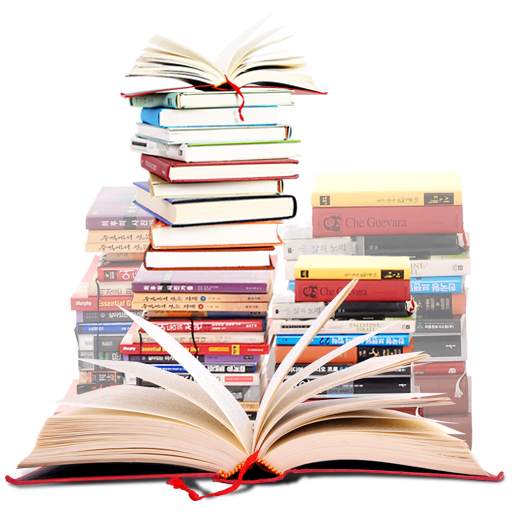  Результаты рейдапо проверке учебников           Учебники, выданные школой,  рассчитаны на использование в течение 4 лет. Однако некоторые школьники успевают испортить их за один год. Сохранить учебник — дело не сложное!      В конце первой четверти был проведен рейд по проверке сохранности учебников у учащихся. В старшем звене были сделаны замечания (обвернуть учебники).       В конце второй четверти  было проведено проверка состояния учебников. Были также замечания в 5 - 9 классах.       В  третьей  четверти был проведён рейд по проверке сохранности учебников в 1- 9 классах. Проверялось наличие учебников на уроке, наличие обложки, подписаны ли ручкой учебники на форзаце, а также их внешний вид. На момент проведения рейда у  некоторых учащихся не было обложек на учебниках, В общем, состояние учебников хорошее. Были замечания в 7, 8, 9 классах. Всем ребятам которым были сделаны замечания, было рекомендовано устранить их.